Sample Course Outline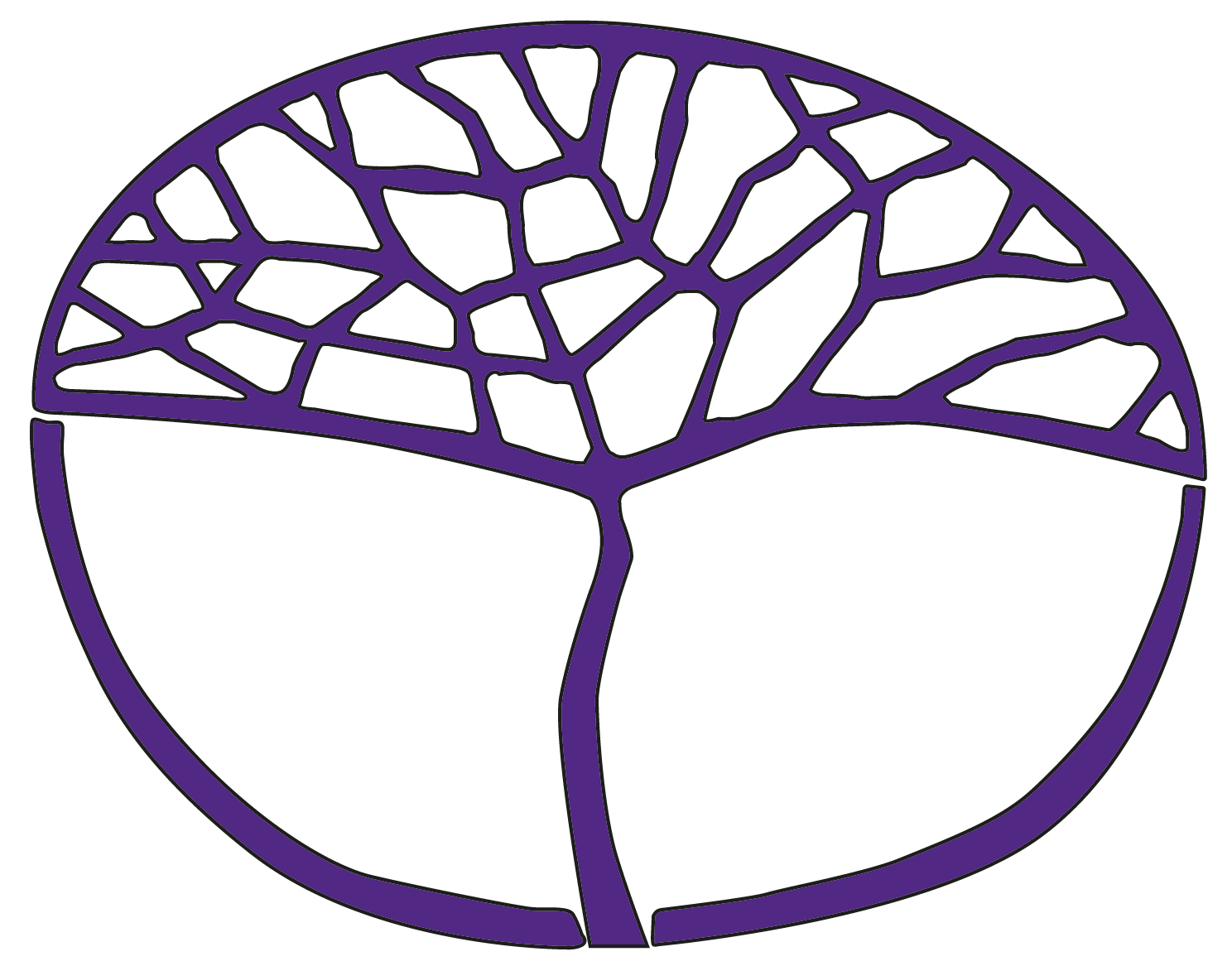 ChemistryGeneral Year 11Copyright© School Curriculum and Standards Authority, 2014This document – apart from any third party copyright material contained in it – may be freely copied, or communicated on an intranet, for non-commercial purposes in educational institutions, provided that the School Curriculum and Standards Authority is acknowledged as the copyright owner, and that the Authority’s moral rights are not infringed.Copying or communication for any other purpose can be done only within the terms of the Copyright Act 1968 or with prior written permission of the School Curriculum and Standards Authority. Copying or communication of any third party copyright material can be done only within the terms of the Copyright Act 1968 or with permission of the copyright owners.Any content in this document that has been derived from the Australian Curriculum may be used under the terms of the Creative Commons Attribution 4.0 International licence.DisclaimerAny resources such as texts, websites and so on that may be referred to in this document are provided as examples of resources that teachers can use to support their learning programs. Their inclusion does not imply that they are mandatory or that they are the only resources relevant to the course.Sample course outlineChemistry – General Year 11Unit 1 Science Inquiry SkillsScience Inquiry Skills align with the Science Understanding and Science as a Human Endeavour content of the unit and are integrated into the learning experiences.construct questions for investigation; propose hypotheses; and predict possible outcomes plan investigations, including the procedure/s to be followed, the materials required, and the type and amount of data to be collected; assess risk and address ethical issues associated with these methodsconduct investigations, appropriate to the chosen context/s, safely, competently and methodically for the collection of reliable data represent data in meaningful and useful ways; organise and analyse data to identify trends, patterns and relationships; qualitatively describe sources of measurement error and inconsistencies in data; and use evidence to make and justify conclusions interpret a range of scientific and media texts, and evaluate the conclusions by considering the quality of available evidence construct and use appropriate representations, to communicate conceptual understanding, solve problems and make predictions communicate scientific ideas and information for a specific purpose using appropriate language, nomenclature and formats, including scientific reportsUnit 2Science Inquiry SkillsScience Inquiry Skills align with the Science Understanding and Science as a Human Endeavour content of the unit and are integrated into the learning experiences.construct questions for investigation; propose hypotheses; and predict possible outcomes plan investigations, including the procedure/s to be followed, the materials required, and the type and amount of data to be collected; assess risk and address ethical issues associated with these methodsconduct investigations, appropriate to the chosen context/s, safely, competently and methodically for the collection of reliable data represent data in meaningful and useful ways; organise and analyse data to identify trends, patterns and relationships; qualitatively describe sources of measurement error and inconsistencies in data; and use evidence to make and justify conclusions interpret a range of scientific and media texts, and evaluate the conclusions by considering the quality of available evidence construct and use appropriate representations, to communicate conceptual understanding, solve problems and make predictions communicate scientific ideas and information for a specific purpose using appropriate language, nomenclature- and formats, including scientific reportsWeekKey teaching points1–4Structure of the syllabuscourse outlineassessment outline Properties of matterelements, compounds and homogeneous and heterogeneous mixturesmethods used to separate mixtureschemical analysis can be used to identify additives in foods. Artificial colours can be detected and identified by paper chromatography. Advances in technology have led to the use of instrumental methods (SHE)physical and chemical properties and changesTask 1: Investigation – Assessing seaweed for chlorophyll using chromatographyTask 2: Test – Properties of matter5–7States of matterproperties of gases, liquids and solids in terms of the kinetic theory modelphase changesSolutions and solubilitythe different solute/solvent combinations that form different types of solutionsthe concept of solubilitywater of suitable quality is essential for life. Drinking water should have sufficiently low levels of dissolved salts and microbes to meet the Australian drinking water guidelines and consumer and other regulatory requirements (SHE)simple calculations in context, such as solubility and concentration (g/L and mL/L)relationship between SI units and units in common usagefactors that affect solubilityanalysis of food labelling to identify concentration scales usedTask 3: Practical – Laboratory report – Factors that affect solubilityTask 4: Extended response – Food labelling8–11Atomic structurethe structure of matter can be modelled in terms of particles called atoms composed of protons, neutrons and electronsthe differences between atoms, molecules and ionsThe language of chemistrysymbols and names of common elements and the names of compounds appropriate to the chosen context(s)Chemical reactionsconservation of mass during a chemical reactionchemical reactions can be represented using word equationsTask 5: Test – Atomic structure, the language of chemistry and chemical reactions12–15Reaction ratesqualitative description of reaction ratessituations where the rates of chemical reactions are alteredbeing able to speed up or slow down chemical reactions is important in everyday life and in industry. Changes in temperature, concentration of solution, surface area of solids and the presence of catalysts all affect the rates of reactions (SHE)Task 6: Practical – Laboratory report – Measuring rates of reactionTask 7: Investigation – Factors affecting rates of food decayTask 8: Test – Reaction ratesWeekKey teaching points1–4Analysis of aqueous solutionsphysical properties of waterindicators to identify substances (e.g. acids, bases, starch)the pH scaleindicators and the pH scaleTask 9: Extended response – Natural factors affecting soil pH, effects of agricultural chemicals on soil pH, effects of soil pH on plant growth and methods to manage soil pH5–8Analysis of aqueous solutionsphysical and chemical analysis of solutionssolubility rulesion colour to identify substances in chemical reactionsobservations and word equations for acid-base and acid-carbonate reactionsTask 10: Practical test – Identifying properties of solutions and ions in solutionTask 11: Test – Analysis of aqueous solutions9–11Aqueous solutions in actionthe cleaning action of soaps, detergents and shampoosthe use of soap in hard and soft waterthere are advantages and disadvantages associated with the use of hard water (SHE)biodegradability of soaps, detergents and shampoosTask 12: Investigation – Comparing cleaning power of soaps and detergentsTask 13: Test – Aqueous solutions in action12–15Aqueous solutions in actionhuman activity impacts on waterways. Chemical monitoring and management assists in providing safe water for human use and to protect the habitats of other organisms (SHE)the clean-up and remediation of oil spillseutrophication eutrophication can be caused by agricultural run-off carrying fertilisers into waterways. The increased growth of aquatic plants causes a variety of problems for fish and for recreational users of the waterway (SHE)formation of limestone caves or scalelimestone has been widely used as a building material. The benefits of using limestone as a building material should be considered against the negative aspects of quarrying and the susceptibility of limestone to acid rain (SHE)Task 14: Extended response – Clean-up and remediation of oil spillsTask 15: Investigation – Measuring nitrate, phosphate and biological oxygen demand in local water sources